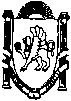 ____________________________________________________________________________________________________________________________________П О С Т А Н О В Л Е Н И Еот «27»  февраля 2017 года                    № 114/17                  с.   МирноеО внесении изменений  в постановление администрации Мирновского сельского поселения Симферопольского района республики Крым  от 17.12.2015 № 840/15 «Об отмене постановления администрации Мирновского сельского поселения от 07.04.2015 № 9/15 и о создании Межведомственной комиссии по переводу жилого помещения в нежилое помещение и нежилого помещения в жилое помещение, переустройству и (или) перепланировке жилых и нежилых помещений, о признании помещения жилым помещением, жилого помещения непригодным для проживания и многоквартирного дома аварийным и подлежащим сносу или реконструкции»В соответствии с Федеральным законом от 06 октября 2003 г. № 131-ФЗ «Об общих принципах организации местного самоуправления в Российской Федерации», Уставом муниципального образования Мирновское сельское поселение Симферопольского района Республики Крым, рассмотрев письмо Администрации Симферопольского района Республики Крым от 01.12.2016 № 20623/01-99, администрация Мирновского сельского поселения Симферопольского района Республики Крым, -ПОСТАНОВЛЯЕТ:	1.  В Приложении № 1 к постановлению администрации Мирновского сельского поселения  от 17.12.2015 № 840/15 «Об отмене постановления администрации Мирновского сельского поселения от 07.04.2015 № 9/15 и о создании Межведомственной комиссии по переводу жилого помещения в нежилое помещение и нежилого помещения в жилое помещение, переустройству и (или) перепланировке жилых и нежилых помещений, о признании помещения жилым помещением, жилого помещения непригодным для проживания и многоквартирного дома аварийным и подлежащим сносу или реконструкции» состав Межведомственной комиссии по переводу жилого помещения в нежилое помещение и нежилого помещения в жилое помещение, переустройству и (или) перепланировке жилых и нежилых помещений, о признании помещения жилым помещением, жилого помещения непригодным для проживания и многоквартирного дома аварийным и подлежащим сносу или реконструкции  изложить в следующей редакции:2. Опубликовать настоящее постановление на информационных стендах в администрации Мирновского сельского поселения, а также на официальном сайте в информационно-телекоммуникационной сети Интернет: http:// mirnoe-crimea.ru3. Настоящее постановление вступает в силу с момента его подписания.3. Контроль за выполнением настоящего решения возложить на заместителя главы администрации Мирновского сельского поселения по вопросам жизнеобеспечения населения.Председатель Мирновского сельского совета– глава администрации Мирновского сельского поселения                                         С.В. Ковалев Председатель комиссии: Шведов О.С. - заместитель главы администрации Мирновского сельского поселения по вопросам жизнеобеспеченияЗаместитель председателя комиссии: Руденко О.Н.-заведующая сектором по вопросам муниципального имущества, землеустройства и территориального планирования администрации Мирновского сельского поселенияСекретарь комиссии: Руденко О.А.- специалист по жилищному фонду муниципального хозяйства МБУ «Мирное»Члены комиссии:Озеров А.А.- главный специалист сектора по вопросам доступности департамента труда и социальной защиты населения Администрации Симферопольского района Республики КрымБойко У.В. директор муниципального унитарного предприятия «Мирновская управляющая компания»Мойсеев М.С. депутат Мирновского сельского совета, председатель постоянной комиссии Мирновского сельского совета по жилищно-коммунальному хозяйству, строительству, благоустройствуСлюсарев Д.О. главный специалист отдела территориального планирования, архитектуры, градостроительства управления архитектуры и градостроительства Симферопольского районаСаенко С.В. начальник отдела муниципального контроля администрации Симферопольского районаМамутов Р.М. главный специалист отдела коммунального хозяйства и благоустройства, управления ЖКХ, развития инфраструктуры, транспорта и связи Симферопольского районаЕрмоленко О.А. начальник отдела по ЧС и ГО, пожарной безопасности, взаимодействию с правоохранительными органами и противодействию экстремизму и терроризму администрации Симферопольского районаКолосюк Л.Е. начальник филиала ГУП РК «Крым БТИ» в Симферопольском районеЧишко П.М. начальник отделения надзорной деятельности по г. Симферополю и Симферопольскому районуСотченко П.М. заместитель начальника территориального отдела Роспотребнадзора по г. Симферополю и Симферопольскому району